       中国模具工业协会主办大型行业会议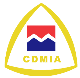 第十九届中国国际模具技术和设备展览会DMC2019同期活动VVIP展商参与回执在当今制造数字化网络化智能化、技术管理技术交叉、产业链高度集成、服务型制造、新能源和新材料技术创新背景下，中国模具工业协会为引导模具行业提质增效、提高模具企业核心技术的研发、制造能力，提升产品的质量与服务，推动企业实现从价格竞争向质量品牌竞争的转变；创建更丰富的制造技术、成形工艺装备参展企业与模具企业有效供给，推动高质量发展的平台，推动模具企业实现工业制造互联与产能合作、产业链生态圈建设，在DMC2019第十九届中国国际模具技术和设备展览会将于2019年6月11日至6月15日在国家会展中心（上海·虹桥）2H,3H,4.1H馆举办之际，开展每年一度的一系列行业活动，专注于先进制造和成型一体化等领域技术交流，引领行业技术进步和市场开拓。DMC2019的2H馆为材料、工具、3D馆，3H馆为精密装备馆，4.1H为模具馆。DMC2019参展商集聚了全球制造技术、成形装备领域顶尖的1,000多家企业，具有数十万条资讯数据，规模近100,000平方米，历届模展每年吸引超过十万余名专业观众莅临展会现场，已经发展成为亚太地区最大的专注于精密加工、模具制造及制件成型工艺领域的应用专业交流贸易平台。有力地推动了模具及上下游关联产业技术创新与装备能力的提升。为更加激发了模具及下游企业与装备展商的互动对接，DMC2019主办单位同期将组织论坛和技术运用高峰论坛、对接交流会，已安排的活动内容有以下6个单元，除特邀外，在展商中选取演讲报告：请在以下的选择您想要参与演讲的活动：（       ）单元__（可在本回执表中填写报送演讲有关信息）1.单元:“模具及成形产业新技术应用及解决方案”精准对接活动”（1.单元a.冲压模具 1.单元b. 注塑模具  1.单元c. 压铸模具1.单元d. 模具零件（标准件） 1.单元e.其他模具；）2.单元:“模具制造装备提质增效高质量发展高峰论坛”3.单元:“模具智能设计与模具自动化制造单元应用示范高峰会”4.单元:“切削技术运用与高效工具发展交流会”5.单元: “降耗降本绿色制造案例分享会”6.单元: “模具材料及材料处理与模具新材料发展应用论坛”注：1、本表信息将提前向模具、汽车、电子、家电等零部件企业发布。2、仅限DMC2019展商指定演讲。演讲单位名称Company（盖章） : 演讲单位名称Company（盖章） : 演讲单位名称Company（盖章） : 演讲单位名称Company（盖章） : 演讲单位名称Company（盖章） : 公司地址 Address:公司地址 Address:公司地址 Address:公司地址 Address:公司地址 Address:联系人姓名 Name：联系人姓名 Name：职务 Position：职务 Position：职务 Position：电话 Tel：电话 Tel：传真 Fax：传真 Fax：传真 Fax：手机 Mobile：手机 Mobile：邮件 Email ：邮件 Email ：邮件 Email ：演讲题目：演讲时间        分钟演讲内容：（技术特点、应用案例、主要指标对比、服务领域、市场预测与未来等等）（技术特点、应用案例、主要指标对比、服务领域、市场预测与未来等等）（技术特点、应用案例、主要指标对比、服务领域、市场预测与未来等等）（技术特点、应用案例、主要指标对比、服务领域、市场预测与未来等等）听众组织：由中国模协、国际模展DMC2019组委会负责组织专业听众。听众组织：由中国模协、国际模展DMC2019组委会负责组织专业听众。听众组织：由中国模协、国际模展DMC2019组委会负责组织专业听众。听众组织：由中国模协、国际模展DMC2019组委会负责组织专业听众。听众组织：由中国模协、国际模展DMC2019组委会负责组织专业听众。联系：中国模具工业协会联系人：秦珂秘书长、张淑杰副秘书长电话：010-8835 6466 、88356463 传真：010-8835 6461电邮：cdmia@cdmia.com.cn  联系：中国模具工业协会联系人：秦珂秘书长、张淑杰副秘书长电话：010-8835 6466 、88356463 传真：010-8835 6461电邮：cdmia@cdmia.com.cn  联系：中国模具工业协会联系人：秦珂秘书长、张淑杰副秘书长电话：010-8835 6466 、88356463 传真：010-8835 6461电邮：cdmia@cdmia.com.cn  联系：中国模具工业协会联系人：秦珂秘书长、张淑杰副秘书长电话：010-8835 6466 、88356463 传真：010-8835 6461电邮：cdmia@cdmia.com.cn  联系：中国模具工业协会联系人：秦珂秘书长、张淑杰副秘书长电话：010-8835 6466 、88356463 传真：010-8835 6461电邮：cdmia@cdmia.com.cn  